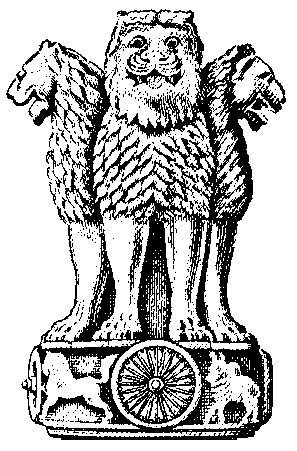 Design, manufacture, test at works, supply, delivery at site, erection, testing at site and commissioning of the Electro-Mechanical equipments and 3.3/33kV Step-up Substation of 2x2MW, Kawlbem Small Hydel Project.Superintending EngineerProject Circle-II__________________________________________________POWER & ELECTRICITY DEPARTMENTGOVERNMENT OF MIZORAM